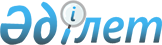 Өсімдіктерді қорғау мақсатында ауылшаруашылық дақылдарын өңдеуге арналған гербицидтердің, биоагенттердің (этномофагтардың) және биопрепараттардың құнын субсидиялау туралы
					
			Күшін жойған
			
			
		
					Қызылорда облыстық әкімдігінің 2014 жылғы 10 шілдедегі N 638 қаулысы. Қызылорда облысының Әділет департаментінде 2014 жылғы 11 шілдеде N 4723 болып тіркелді. Күші жойылды - Қызылорда облыстық әкімдігінің 29.12.2014 N 806 қаулысымен

     Ескерту. Күші жойылды - Қызылорда облыстық әкімдігінің 29.12.2014 N 806 қаулысымен.

      «Агроөнеркәсіптік кешенді және ауылдық аумақтарды дамытуды мемлекеттік реттеу туралы» 2005 жылғы 8 шілдедегі Қазақстан Республикасының Заңына және «Өсімдіктерді қорғау мақсатында ауылшаруашылық дақылдарын өңдеуге арналған гербицидтердің, биоагенттердің (энтомофагтардың) және биопрепараттардың құнын субсидиялау қағидаларын бекіту туралы» Қазақстан Республикасы Үкіметінің 2014 жылғы 29 мамырдағы № 573 қаулысына сәйкес Қызылорда облысының әкімдігі ҚАУЛЫ ЕТЕДІ:

      1. 

Осы қаулының қосымшасына сәйкес субсидияланатын гербицид түрлері және гербицидтерді жеткізушілерден сатып алынған гербицидтердің 1 килограмына (литріне) арналған субсидия нормалары белгіленсін.

      2. 

«2014 жылға өсімдік шаруашылығы өнімінің шығымдылығы мен сапасын арттыруға облыстық бюджет қаражатынан ауыл шаруашылығы тауар өндірушілерін субсидиялаудың кейбір мәселелері туралы» (нормативтік құқықтық актілерді мемлекеттік тіркеу Тізілімінде № 4674 тіркелген, «Сыр бойы» және «Кызылординские вести» газеттерінде 2014 жылғы 17 мамырда жарияланған) Қызылорда облысы әкімдігінің 2014 жылғы 12 мамырдағы № 581 қаулысының күші жойылды деп танылсын.

      3. 

«Қызылорда облысының ауыл шаруашылығы басқармасы» мемлекеттік мекемесі заңнамада белгіленген тәртіппен осы қаулыдан туындайтын шараларды қабылдасын.

      4. 

Осы қаулының орындалуын бақылау Қызылорда облысы әкімінің орынбасары С.С. Қожаниязовқа жүктелсін.

      5. 

Осы қаулы алғашқы ресми жарияланған күнінен кейін күнтізбелік он күн өткен соң қолданысқа енгізіледі.

 

  

Субсидияланатын гербицид түрлері және гербицидтерді жеткізушілерден сатып алынған гербицидтердің 1 килограмына (литріне) арналған субсидиялар нормалары

 

      Қысқартылған сөздердің толық жазылуы:



      г/кг – грамм/килограмм;



      г/л – грамм/литр;



      кг (л) – килограмм (литр);



      э. к.- эмульсия концентраты;



      м.ш. - майлы шашырама;



      с.е.к.- суда еритін концентрат;



      с.д.т.- сулы дисперленген түйіршік; 



      с.к.- сулы концентрат; 



      с.е.- сулы ерітінді;



      с. к.- суспензиялы концентрат.

 
					© 2012. Қазақстан Республикасы Әділет министрлігінің «Қазақстан Республикасының Заңнама және құқықтық ақпарат институты» ШЖҚ РМК
				

      Қызылорда облысының әкімі



      КЕЛІСІЛДІ

      Қазақстан Республикасының

      Ауыл шаруашылығы министрі

      _____________А. Мамытбеков

      2014 жылғы «11» шілдеҚ. Көшербаев

 

 

 

 

 

Қызылорда облысы әкімдігінің

2014 жылғы «10» шілдедегі 

№ 638 қаулысына қосымша

р/сСубсидияланатын гербицидтердің түрлеріӨлшем бірлігіБір өлшем бірлігінің құнын арзандату пайызыБір бірлікке арналған субсидия нормасы, теңге

1Клиник, 36%, с.е.

(қышқыл глифосаты 360 г/л) кг (л)49,9646

2Ураган Форте, 500, с.е.

(қышқыл глифосаты 500 г/л) кг (л)49,91061

3Торнадо, 50% с.е. (қышқыл глифосаты 500 г/л) кг (л)49,9877

4Солито, 320, э.к.

(претилахлор, 300 г/л+ пирибензоксим, 20 г/л)кг (л)29,92 140

5Номини, 400, с.к.

(натрий биспирибагі, 400 г/л) кг (л)29,926 910

6Рейнбоу, 25 ОД, м.ш.

(пеноксулам, 25 г/л)кг (л)29,94 425

7Боливер, 50% с.д.т.

(азимсульфурон, 500 г/кгкг (л)29,984 078

8Гулливер, с.д.т.

(азимсульфурон, 500 г/кг)кг (л)29,986 710

92М-4Х 750, 75% с.е.к.

(диметиламинді тұз)кг (л)29,9542

10Базагран, 48% с.е.

(бентазон, 480 г/л)кг (л)29,9730

11Гезагард, 500, с.к.

(прометрин, 500 г/л)кг (л)29,9636

12Пантера, 4% к. э. (40 г/л)кг (л)29,91078

13Азимекс, (азимсульфурон, 500 г/кг)кг (л)29,974750